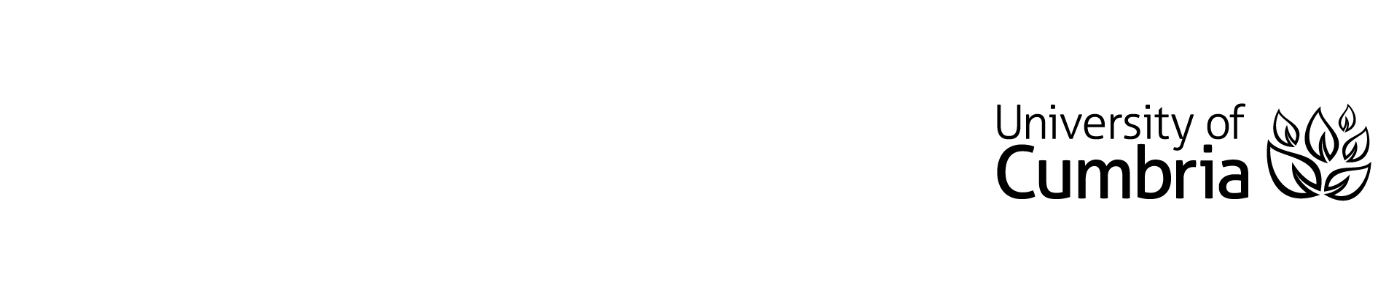 UNIVERSITY OF CUMBRIACOURSEWORK REASSESSMENT REQUIREMENT Module Code:  UCBP7020Module Title:  Research Methods for Business and Management Tutor: Justin LarnerTitle of the item of work: UCPB7020 portfolioWeighting: 100%Wordage: 4,500This portfolio is in two parts submitted separately on Turnitin:Assignment 1 (Philosophy, Approach and Methods) 70%Assignment 2 (Dissertation proposal) 30%Reassessment will be needed for both parts.SUBMISSION DATE AS PER STUDENT PORTALTo be submitted by 16:00 PM  on 05/05/2023 in accordance with instructions given by the course team.To be submitted through the Virtual Learning Environment (Turnitin on Blackboard) in pdf/Word format.